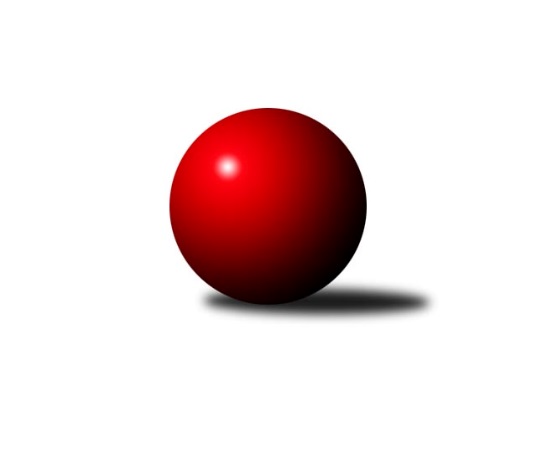 Č.1Ročník 2012/2013	19.5.2024 2. KLM A 2012/2013Statistika 1. kolaTabulka družstev:		družstvo	záp	výh	rem	proh	skore	sety	průměr	body	plné	dorážka	chyby	1.	Kuželky Podbořany	1	1	0	0	7.0 : 1.0 	(17.0 : 7.0)	3382	2	2246	1136	21	2.	SKK Rokycany	1	1	0	0	7.0 : 1.0 	(14.5 : 9.5)	3441	2	2259	1182	17	3.	TJ Lokomotiva České Velenice	1	1	0	0	6.0 : 2.0 	(15.0 : 9.0)	3241	2	2136	1105	16	4.	KK Konstruktiva Praha 	1	1	0	0	6.0 : 2.0 	(14.5 : 9.5)	3418	2	2275	1143	17	5.	KK SDS Sadská	1	1	0	0	6.0 : 2.0 	(13.5 : 10.5)	3395	2	2162	1233	13	6.	KK Lokomotiva Tábor	1	1	0	0	5.0 : 3.0 	(14.0 : 10.0)	3452	2	2306	1146	26	7.	SK Uhelné sklady Praha	1	0	0	1	3.0 : 5.0 	(10.0 : 14.0)	3393	0	2259	1134	21	8.	TJ Sokol Duchcov	1	0	0	1	2.0 : 6.0 	(10.5 : 13.5)	3344	0	2242	1102	21	9.	TJ Sokol Benešov	1	0	0	1	2.0 : 6.0 	(9.5 : 14.5)	3389	0	2257	1132	26	10.	SKK Jičín	1	0	0	1	2.0 : 6.0 	(9.0 : 15.0)	3216	0	2111	1105	19	11.	KK Hvězda Trnovany	1	0	0	1	1.0 : 7.0 	(9.5 : 14.5)	3435	0	2203	1232	14	12.	SK Škoda VS Plzeň	1	0	0	1	1.0 : 7.0 	(7.0 : 17.0)	3183	0	2176	1007	30Tabulka doma:		družstvo	záp	výh	rem	proh	skore	sety	průměr	body	maximum	minimum	1.	Kuželky Podbořany	1	1	0	0	7.0 : 1.0 	(17.0 : 7.0)	3382	2	3382	3382	2.	SKK Rokycany	1	1	0	0	7.0 : 1.0 	(14.5 : 9.5)	3441	2	3441	3441	3.	TJ Lokomotiva České Velenice	1	1	0	0	6.0 : 2.0 	(15.0 : 9.0)	3241	2	3241	3241	4.	KK Konstruktiva Praha 	1	1	0	0	6.0 : 2.0 	(14.5 : 9.5)	3418	2	3418	3418	5.	KK Lokomotiva Tábor	1	1	0	0	5.0 : 3.0 	(14.0 : 10.0)	3452	2	3452	3452	6.	SK Uhelné sklady Praha	0	0	0	0	0.0 : 0.0 	(0.0 : 0.0)	0	0	0	0	7.	SKK Jičín	0	0	0	0	0.0 : 0.0 	(0.0 : 0.0)	0	0	0	0	8.	TJ Sokol Benešov	0	0	0	0	0.0 : 0.0 	(0.0 : 0.0)	0	0	0	0	9.	KK Hvězda Trnovany	0	0	0	0	0.0 : 0.0 	(0.0 : 0.0)	0	0	0	0	10.	SK Škoda VS Plzeň	0	0	0	0	0.0 : 0.0 	(0.0 : 0.0)	0	0	0	0	11.	KK SDS Sadská	0	0	0	0	0.0 : 0.0 	(0.0 : 0.0)	0	0	0	0	12.	TJ Sokol Duchcov	1	0	0	1	2.0 : 6.0 	(10.5 : 13.5)	3344	0	3344	3344Tabulka venku:		družstvo	záp	výh	rem	proh	skore	sety	průměr	body	maximum	minimum	1.	KK SDS Sadská	1	1	0	0	6.0 : 2.0 	(13.5 : 10.5)	3395	2	3395	3395	2.	Kuželky Podbořany	0	0	0	0	0.0 : 0.0 	(0.0 : 0.0)	0	0	0	0	3.	KK Konstruktiva Praha 	0	0	0	0	0.0 : 0.0 	(0.0 : 0.0)	0	0	0	0	4.	TJ Sokol Duchcov	0	0	0	0	0.0 : 0.0 	(0.0 : 0.0)	0	0	0	0	5.	TJ Lokomotiva České Velenice	0	0	0	0	0.0 : 0.0 	(0.0 : 0.0)	0	0	0	0	6.	SKK Rokycany	0	0	0	0	0.0 : 0.0 	(0.0 : 0.0)	0	0	0	0	7.	KK Lokomotiva Tábor	0	0	0	0	0.0 : 0.0 	(0.0 : 0.0)	0	0	0	0	8.	SK Uhelné sklady Praha	1	0	0	1	3.0 : 5.0 	(10.0 : 14.0)	3393	0	3393	3393	9.	TJ Sokol Benešov	1	0	0	1	2.0 : 6.0 	(9.5 : 14.5)	3389	0	3389	3389	10.	SKK Jičín	1	0	0	1	2.0 : 6.0 	(9.0 : 15.0)	3216	0	3216	3216	11.	KK Hvězda Trnovany	1	0	0	1	1.0 : 7.0 	(9.5 : 14.5)	3435	0	3435	3435	12.	SK Škoda VS Plzeň	1	0	0	1	1.0 : 7.0 	(7.0 : 17.0)	3183	0	3183	3183Tabulka podzimní části:		družstvo	záp	výh	rem	proh	skore	sety	průměr	body	doma	venku	1.	Kuželky Podbořany	1	1	0	0	7.0 : 1.0 	(17.0 : 7.0)	3382	2 	1 	0 	0 	0 	0 	0	2.	SKK Rokycany	1	1	0	0	7.0 : 1.0 	(14.5 : 9.5)	3441	2 	1 	0 	0 	0 	0 	0	3.	TJ Lokomotiva České Velenice	1	1	0	0	6.0 : 2.0 	(15.0 : 9.0)	3241	2 	1 	0 	0 	0 	0 	0	4.	KK Konstruktiva Praha 	1	1	0	0	6.0 : 2.0 	(14.5 : 9.5)	3418	2 	1 	0 	0 	0 	0 	0	5.	KK SDS Sadská	1	1	0	0	6.0 : 2.0 	(13.5 : 10.5)	3395	2 	0 	0 	0 	1 	0 	0	6.	KK Lokomotiva Tábor	1	1	0	0	5.0 : 3.0 	(14.0 : 10.0)	3452	2 	1 	0 	0 	0 	0 	0	7.	SK Uhelné sklady Praha	1	0	0	1	3.0 : 5.0 	(10.0 : 14.0)	3393	0 	0 	0 	0 	0 	0 	1	8.	TJ Sokol Duchcov	1	0	0	1	2.0 : 6.0 	(10.5 : 13.5)	3344	0 	0 	0 	1 	0 	0 	0	9.	TJ Sokol Benešov	1	0	0	1	2.0 : 6.0 	(9.5 : 14.5)	3389	0 	0 	0 	0 	0 	0 	1	10.	SKK Jičín	1	0	0	1	2.0 : 6.0 	(9.0 : 15.0)	3216	0 	0 	0 	0 	0 	0 	1	11.	KK Hvězda Trnovany	1	0	0	1	1.0 : 7.0 	(9.5 : 14.5)	3435	0 	0 	0 	0 	0 	0 	1	12.	SK Škoda VS Plzeň	1	0	0	1	1.0 : 7.0 	(7.0 : 17.0)	3183	0 	0 	0 	0 	0 	0 	1Tabulka jarní části:		družstvo	záp	výh	rem	proh	skore	sety	průměr	body	doma	venku	1.	KK Konstruktiva Praha 	0	0	0	0	0.0 : 0.0 	(0.0 : 0.0)	0	0 	0 	0 	0 	0 	0 	0 	2.	KK Hvězda Trnovany	0	0	0	0	0.0 : 0.0 	(0.0 : 0.0)	0	0 	0 	0 	0 	0 	0 	0 	3.	SK Uhelné sklady Praha	0	0	0	0	0.0 : 0.0 	(0.0 : 0.0)	0	0 	0 	0 	0 	0 	0 	0 	4.	SKK Jičín	0	0	0	0	0.0 : 0.0 	(0.0 : 0.0)	0	0 	0 	0 	0 	0 	0 	0 	5.	TJ Sokol Benešov	0	0	0	0	0.0 : 0.0 	(0.0 : 0.0)	0	0 	0 	0 	0 	0 	0 	0 	6.	Kuželky Podbořany	0	0	0	0	0.0 : 0.0 	(0.0 : 0.0)	0	0 	0 	0 	0 	0 	0 	0 	7.	TJ Lokomotiva České Velenice	0	0	0	0	0.0 : 0.0 	(0.0 : 0.0)	0	0 	0 	0 	0 	0 	0 	0 	8.	KK Lokomotiva Tábor	0	0	0	0	0.0 : 0.0 	(0.0 : 0.0)	0	0 	0 	0 	0 	0 	0 	0 	9.	SK Škoda VS Plzeň	0	0	0	0	0.0 : 0.0 	(0.0 : 0.0)	0	0 	0 	0 	0 	0 	0 	0 	10.	SKK Rokycany	0	0	0	0	0.0 : 0.0 	(0.0 : 0.0)	0	0 	0 	0 	0 	0 	0 	0 	11.	TJ Sokol Duchcov	0	0	0	0	0.0 : 0.0 	(0.0 : 0.0)	0	0 	0 	0 	0 	0 	0 	0 	12.	KK SDS Sadská	0	0	0	0	0.0 : 0.0 	(0.0 : 0.0)	0	0 	0 	0 	0 	0 	0 	0 Zisk bodů pro družstvo:		jméno hráče	družstvo	body	zápasy	v %	dílčí body	sety	v %	1.	Miroslav Kašpar 	KK Lokomotiva Tábor  	1	/	1	(100%)	4	/	4	(100%)	2.	Ladislav Takáč 	TJ Sokol Benešov  	1	/	1	(100%)	4	/	4	(100%)	3.	Vladimír Šána 	Kuželky Podbořany  	1	/	1	(100%)	4	/	4	(100%)	4.	Martin Vít 	SK Škoda VS Plzeň  	1	/	1	(100%)	4	/	4	(100%)	5.	Zdeněk Zahrádka 	KK Konstruktiva Praha   	1	/	1	(100%)	4	/	4	(100%)	6.	Petr Richtárech 	Kuželky Podbořany  	1	/	1	(100%)	4	/	4	(100%)	7.	Zdeněk Ransdorf 	TJ Sokol Duchcov  	1	/	1	(100%)	4	/	4	(100%)	8.	Zdeněk ml. Dvořák 	TJ Lokomotiva České Velenice  	1	/	1	(100%)	4	/	4	(100%)	9.	Jaroslav Mihál 	KK Lokomotiva Tábor  	1	/	1	(100%)	3.5	/	4	(88%)	10.	Jiří Franěk 	KK Konstruktiva Praha   	1	/	1	(100%)	3.5	/	4	(88%)	11.	Jan Renka st.	KK SDS Sadská  	1	/	1	(100%)	3.5	/	4	(88%)	12.	Patrik Lojda 	Kuželky Podbořany  	1	/	1	(100%)	3	/	4	(75%)	13.	Václav Pop 	Kuželky Podbořany  	1	/	1	(100%)	3	/	4	(75%)	14.	Jiří Vejvara 	SKK Jičín  	1	/	1	(100%)	3	/	4	(75%)	15.	Ondřej Touš 	TJ Lokomotiva České Velenice  	1	/	1	(100%)	3	/	4	(75%)	16.	Martin Schejbal 	KK SDS Sadská  	1	/	1	(100%)	3	/	4	(75%)	17.	Josef Vejvara 	SKK Jičín  	1	/	1	(100%)	3	/	4	(75%)	18.	Tomáš Bek 	KK SDS Sadská  	1	/	1	(100%)	3	/	4	(75%)	19.	Bronislav Černuška 	TJ Lokomotiva České Velenice  	1	/	1	(100%)	3	/	4	(75%)	20.	Zbyněk Dvořák 	TJ Lokomotiva České Velenice  	1	/	1	(100%)	3	/	4	(75%)	21.	Jan Ambra 	Kuželky Podbořany  	1	/	1	(100%)	3	/	4	(75%)	22.	Stanislav Schuh 	SK Uhelné sklady Praha  	1	/	1	(100%)	3	/	4	(75%)	23.	Zdeněk Kandl 	KK Hvězda Trnovany  	1	/	1	(100%)	3	/	4	(75%)	24.	Štěpán Koblížek 	KK Konstruktiva Praha   	1	/	1	(100%)	3	/	4	(75%)	25.	František Obruča 	KK Konstruktiva Praha   	1	/	1	(100%)	3	/	4	(75%)	26.	Josef Dvořák 	SK Uhelné sklady Praha  	1	/	1	(100%)	3	/	4	(75%)	27.	Borek Jelínek 	KK Lokomotiva Tábor  	1	/	1	(100%)	3	/	4	(75%)	28.	Ivan Januš 	TJ Sokol Benešov  	1	/	1	(100%)	3	/	4	(75%)	29.	Pavel Honsa 	SKK Rokycany  	1	/	1	(100%)	3	/	4	(75%)	30.	Michal Pytlík 	SKK Rokycany  	1	/	1	(100%)	3	/	4	(75%)	31.	Martin Maršálek 	SKK Rokycany  	1	/	1	(100%)	3	/	4	(75%)	32.	Jiří Zetek 	SK Uhelné sklady Praha  	1	/	1	(100%)	2.5	/	4	(63%)	33.	Vojtěch Špelina 	SKK Rokycany  	1	/	1	(100%)	2.5	/	4	(63%)	34.	Jan Endršt 	TJ Sokol Duchcov  	1	/	1	(100%)	2	/	4	(50%)	35.	Martin Fürst 	SKK Rokycany  	1	/	1	(100%)	2	/	4	(50%)	36.	Aleš Košnar 	KK SDS Sadská  	1	/	1	(100%)	2	/	4	(50%)	37.	Antonín Svoboda 	KK SDS Sadská  	0	/	1	(0%)	2	/	4	(50%)	38.	Vít Strachoň 	TJ Sokol Duchcov  	0	/	1	(0%)	2	/	4	(50%)	39.	Josef Šálek 	KK Hvězda Trnovany  	0	/	1	(0%)	2	/	4	(50%)	40.	Karel Smažík 	KK Lokomotiva Tábor  	0	/	1	(0%)	1.5	/	4	(38%)	41.	Roman Voráček 	KK Hvězda Trnovany  	0	/	1	(0%)	1.5	/	4	(38%)	42.	Milan Vicher 	SK Škoda VS Plzeň  	0	/	1	(0%)	1	/	4	(25%)	43.	Petr Sachunský 	SK Škoda VS Plzeň  	0	/	1	(0%)	1	/	4	(25%)	44.	Vladimír Matějka 	TJ Sokol Benešov  	0	/	1	(0%)	1	/	4	(25%)	45.	Josef Pecha 	TJ Sokol Duchcov  	0	/	1	(0%)	1	/	4	(25%)	46.	Jaroslav Franěk 	TJ Sokol Benešov  	0	/	1	(0%)	1	/	4	(25%)	47.	Lukáš Doubrava 	KK Konstruktiva Praha   	0	/	1	(0%)	1	/	4	(25%)	48.	Zdeněk Slezák 	SK Uhelné sklady Praha  	0	/	1	(0%)	1	/	4	(25%)	49.	David Kášek 	KK Lokomotiva Tábor  	0	/	1	(0%)	1	/	4	(25%)	50.	Petr Bystřický 	KK Lokomotiva Tábor  	0	/	1	(0%)	1	/	4	(25%)	51.	Pavel Říhánek 	SK Škoda VS Plzeň  	0	/	1	(0%)	1	/	4	(25%)	52.	Zdeněk Enžl 	SKK Rokycany  	0	/	1	(0%)	1	/	4	(25%)	53.	Michal Koubek 	KK Hvězda Trnovany  	0	/	1	(0%)	1	/	4	(25%)	54.	Jiří ml. Drábek 	SKK Jičín  	0	/	1	(0%)	1	/	4	(25%)	55.	Lukáš Vik 	SKK Jičín  	0	/	1	(0%)	1	/	4	(25%)	56.	Tomáš Štraicher 	TJ Sokol Duchcov  	0	/	1	(0%)	1	/	4	(25%)	57.	Zdeněk st. Dvořák 	TJ Lokomotiva České Velenice  	0	/	1	(0%)	1	/	4	(25%)	58.	Ladislav Chmel 	TJ Lokomotiva České Velenice  	0	/	1	(0%)	1	/	4	(25%)	59.	Jiří Zemánek 	KK Hvězda Trnovany  	0	/	1	(0%)	1	/	4	(25%)	60.	Tomáš Čožík 	TJ Sokol Benešov  	0	/	1	(0%)	0.5	/	4	(13%)	61.	Jiří Semelka 	TJ Sokol Duchcov  	0	/	1	(0%)	0.5	/	4	(13%)	62.	Evžen Valtr 	SK Uhelné sklady Praha  	0	/	1	(0%)	0.5	/	4	(13%)	63.	Jan Barchánek 	KK Konstruktiva Praha   	0	/	1	(0%)	0	/	4	(0%)	64.	David Kuděj 	SK Uhelné sklady Praha  	0	/	1	(0%)	0	/	4	(0%)	65.	Miloslav Vik 	SKK Jičín  	0	/	1	(0%)	0	/	4	(0%)	66.	Lukáš Kočí 	TJ Sokol Benešov  	0	/	1	(0%)	0	/	4	(0%)	67.	Jiří Baloun 	SK Škoda VS Plzeň  	0	/	1	(0%)	0	/	4	(0%)	68.	Jiří Šlajer 	SK Škoda VS Plzeň  	0	/	1	(0%)	0	/	4	(0%)	69.	Rudolf Hofmann 	Kuželky Podbořany  	0	/	1	(0%)	0	/	4	(0%)	70.	Václav Schejbal 	KK SDS Sadská  	0	/	1	(0%)	0	/	4	(0%)Průměry na kuželnách:		kuželna	průměr	plné	dorážka	chyby	výkon na hráče	1.	SKK Rokycany, 1-4	3438	2231	1207	15.5	(573.0)	2.	Tábor, 1-4	3422	2282	1140	23.5	(570.4)	3.	Konstruktiva, 1-4	3403	2266	1137	21.5	(567.3)	4.	Duchcov, 1-4	3369	2202	1167	17.0	(561.6)	5.	Podbořany, 1-4	3282	2211	1071	25.5	(547.1)	6.	České Velenice, 1-4	3228	2123	1105	17.5	(538.1)Nejlepší výkony na kuželnách:SKK Rokycany, 1-4SKK Rokycany 	3441	1. kolo	Pavel Honsa 	SKK Rokycany 	615	1. koloKK Hvězda Trnovany 	3435	1. kolo	Jiří Zemánek 	KK Hvězda Trnovany 	602	1. kolo		. kolo	Martin Fürst 	SKK Rokycany 	584	1. kolo		. kolo	Martin Maršálek 	SKK Rokycany 	576	1. kolo		. kolo	Roman Voráček 	KK Hvězda Trnovany 	576	1. kolo		. kolo	Josef Šálek 	KK Hvězda Trnovany 	576	1. kolo		. kolo	Michal Koubek 	KK Hvězda Trnovany 	575	1. kolo		. kolo	Michal Pytlík 	SKK Rokycany 	566	1. kolo		. kolo	Vojtěch Špelina 	SKK Rokycany 	565	1. kolo		. kolo	Zdeněk Kandl 	KK Hvězda Trnovany 	560	1. koloTábor, 1-4KK Lokomotiva Tábor 	3452	1. kolo	Jaroslav Mihál 	KK Lokomotiva Tábor 	624	1. koloSK Uhelné sklady Praha 	3393	1. kolo	Josef Dvořák 	SK Uhelné sklady Praha 	615	1. kolo		. kolo	Borek Jelínek 	KK Lokomotiva Tábor 	584	1. kolo		. kolo	David Kášek 	KK Lokomotiva Tábor 	578	1. kolo		. kolo	Stanislav Schuh 	SK Uhelné sklady Praha 	578	1. kolo		. kolo	Miroslav Kašpar 	KK Lokomotiva Tábor 	575	1. kolo		. kolo	Petr Bystřický 	KK Lokomotiva Tábor 	564	1. kolo		. kolo	Evžen Valtr 	SK Uhelné sklady Praha 	562	1. kolo		. kolo	David Kuděj 	SK Uhelné sklady Praha 	552	1. kolo		. kolo	Jiří Zetek 	SK Uhelné sklady Praha 	548	1. koloKonstruktiva, 1-4KK Konstruktiva Praha  	3418	1. kolo	Zdeněk Zahrádka 	KK Konstruktiva Praha  	650	1. koloTJ Sokol Benešov 	3389	1. kolo	František Obruča 	KK Konstruktiva Praha  	601	1. kolo		. kolo	Ladislav Takáč 	TJ Sokol Benešov 	593	1. kolo		. kolo	Jaroslav Franěk 	TJ Sokol Benešov 	575	1. kolo		. kolo	Vladimír Matějka 	TJ Sokol Benešov 	575	1. kolo		. kolo	Štěpán Koblížek 	KK Konstruktiva Praha  	570	1. kolo		. kolo	Jiří Franěk 	KK Konstruktiva Praha  	561	1. kolo		. kolo	Ivan Januš 	TJ Sokol Benešov 	560	1. kolo		. kolo	Lukáš Kočí 	TJ Sokol Benešov 	546	1. kolo		. kolo	Tomáš Čožík 	TJ Sokol Benešov 	540	1. koloDuchcov, 1-4KK SDS Sadská 	3395	1. kolo	Zdeněk Ransdorf 	TJ Sokol Duchcov 	617	1. koloTJ Sokol Duchcov 	3344	1. kolo	Martin Schejbal 	KK SDS Sadská 	601	1. kolo		. kolo	Tomáš Bek 	KK SDS Sadská 	596	1. kolo		. kolo	Jan Endršt 	TJ Sokol Duchcov 	567	1. kolo		. kolo	Aleš Košnar 	KK SDS Sadská 	564	1. kolo		. kolo	Josef Pecha 	TJ Sokol Duchcov 	563	1. kolo		. kolo	Antonín Svoboda 	KK SDS Sadská 	563	1. kolo		. kolo	Tomáš Štraicher 	TJ Sokol Duchcov 	546	1. kolo		. kolo	Jan Renka st.	KK SDS Sadská 	543	1. kolo		. kolo	Vít Strachoň 	TJ Sokol Duchcov 	542	1. koloPodbořany, 1-4Kuželky Podbořany 	3382	1. kolo	Petr Richtárech 	Kuželky Podbořany 	589	1. koloSK Škoda VS Plzeň 	3183	1. kolo	Patrik Lojda 	Kuželky Podbořany 	584	1. kolo		. kolo	Vladimír Šána 	Kuželky Podbořany 	584	1. kolo		. kolo	Martin Vít 	SK Škoda VS Plzeň 	575	1. kolo		. kolo	Jan Ambra 	Kuželky Podbořany 	568	1. kolo		. kolo	Pavel Říhánek 	SK Škoda VS Plzeň 	563	1. kolo		. kolo	Václav Pop 	Kuželky Podbořany 	552	1. kolo		. kolo	Petr Sachunský 	SK Škoda VS Plzeň 	519	1. kolo		. kolo	Jiří Šlajer 	SK Škoda VS Plzeň 	516	1. kolo		. kolo	Jiří Baloun 	SK Škoda VS Plzeň 	515	1. koloČeské Velenice, 1-4TJ Lokomotiva České Velenice 	3241	1. kolo	Jiří Vejvara 	SKK Jičín 	571	1. koloSKK Jičín 	3216	1. kolo	Zdeněk ml. Dvořák 	TJ Lokomotiva České Velenice 	570	1. kolo		. kolo	Ondřej Touš 	TJ Lokomotiva České Velenice 	568	1. kolo		. kolo	Jiří ml. Drábek 	SKK Jičín 	556	1. kolo		. kolo	Josef Vejvara 	SKK Jičín 	548	1. kolo		. kolo	Bronislav Černuška 	TJ Lokomotiva České Velenice 	543	1. kolo		. kolo	Ladislav Chmel 	TJ Lokomotiva České Velenice 	541	1. kolo		. kolo	Lukáš Vik 	SKK Jičín 	531	1. kolo		. kolo	Miloslav Vik 	SKK Jičín 	527	1. kolo		. kolo	Zdeněk st. Dvořák 	TJ Lokomotiva České Velenice 	514	1. koloČetnost výsledků:	7.0 : 1.0	2x	6.0 : 2.0	2x	5.0 : 3.0	1x	2.0 : 6.0	1x